Arbeitsblatt 4Das Misereor Hungertuch 2009Bildquelle: www.misereor.de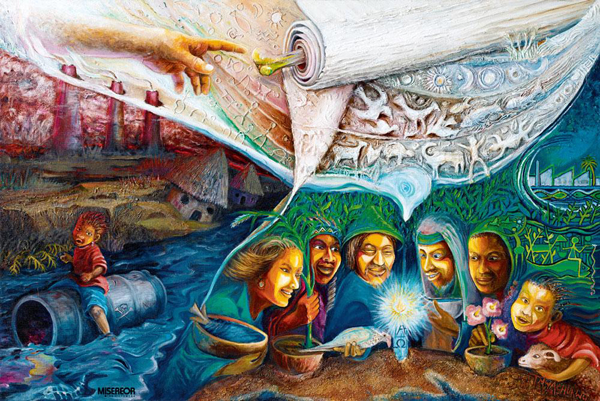 Fragen und Aufgaben (**Aufgaben: erhöhter Anforderungsbereich)Betrachte das Hungertuch und präge dir möglichst viele Einzelheiten ein.                (Eine Lupe oder eine Papierrolle kann dir helfen)Decke das Bild ab und notiere in Stichworten, was du dir gemerkt hast. __________________________________________________________________________________________________________________________________________________________________________________________________________________________________________________________________________________________________________________________________________** Finde 3 Überschriften / Themen und ordne sie zu:             oberer Teil: ________________________________________________________ linke Seite:________________________________________________________rechte Seite:  ______________________________________________________Schreibe deine eigene Meinung zu dem Bild.                                                             Das Hungertuch gefällt mir / gefällt mir nicht, weil … __________________________________________________________________________________________________________________________________________________________________________________________________________________________________________________________________________________________________________________________________________________________________________________________________________________________________________________________________________________________________________________________________________________________________________________________________________________